BOUNTIFUL HIGH SCHOOL CLUBSBefore a club can meet at Bountiful High School, the attached application, a proposed club budget, AND the club’s revised parental consent form must be completed. All applications are due on Tuesday, Sept 22 by 3:00 pm. Applications submitted after the deadline will not be considered for approval until the following school year.  The club applicant must create a club-specific parental consent form which identifies for parents the club’s goals and what activities the club will be doing during meetings. An editable parental consent form can be found on the school website under Activities. Applicants should download this form and fill in the required information as it pertains to the proposed club. This revised parental consent form should be turned in with the application so it can be reviewed before handing it out to BHS students. Once approval has been given for a club, each student requesting membership in the club must submit a signed parental consent form to the club supervisor.All proposed clubs must meet the criteria set forth in the Associated Students of Bountiful High School Constitution Article 5 Clubs and Organizations, Davis District Policy 5S-202 Authorization of Student Clubs and Organizations, and the Utah Student Clubs Act.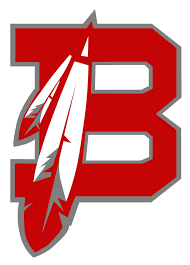 Davis School DistrictStudent ClubApplication for AuthorizationApplicants Name:  	Role Applicant will hold in proposed club:  	School:  	Recommended Club Name:  	Faculty sponsor, monitor, or supervisor:  	Signature of faculty sponsor, monitor, or supervisor:  	Please provide a statement of the club’s purpose, goals, and activities:What type of club are you applying for:                    Noncurricular clubSecondary school curricular club“Curricular Club” means a club that is school sponsored and that may receive leadership, direction, and support from the school or school district beyond providing a meeting place during noninstructional time.“Secondary school curricular club” in additional to the definition of curricular club, means a club whose subject matter is taught or will soon be taught in a regular course; whose subject matter concerns the body of courses as a while; in which participation is required for a particular course; or in which participation results in academic credit.“Noncurricular club” means a student-initiated group that may be authorized and allowed school building use during noninstructional time in secondary schools by a school and governing board in accordance with the provisions of state law. A noncurricular club’s meetings, ideas, and activities are not sponsored or endorsed in any way by a school governing board, the school, or by school or school district employees.What category does the club fall within?	Indicate which of the following apply:athleticbusiness/economicagriculturesciencegamingreligiousother 	art/music/performancecommunity service - social	 	justiceProposed meeting times, dates, and places:The Club agrees to comply with the provisions of District Policy 5S-202 Authorization of Student Clubs, the Utah Student Clubs Act and all other applicable laws, rules, or policies.Signature of Applicant:  	Date:  	Return this completed form along with attachments to your school administration.The school administration will review applications for authorization of curricular clubs on a case-by-case basis.You will be notified of the status of your application in a timely manner.Club Authorized by:  	Club limited or denied authorization by: 	A written notice shall be provided to the applicant withthe factual and legal basis for the limitation or denial and an explanation of the appeals process.